Titel van het evenement, die de kernboodschap weergeeft  Naam en adres van de gastlocatie (of coördinaten) Demonstrator 1
Titel demonstratie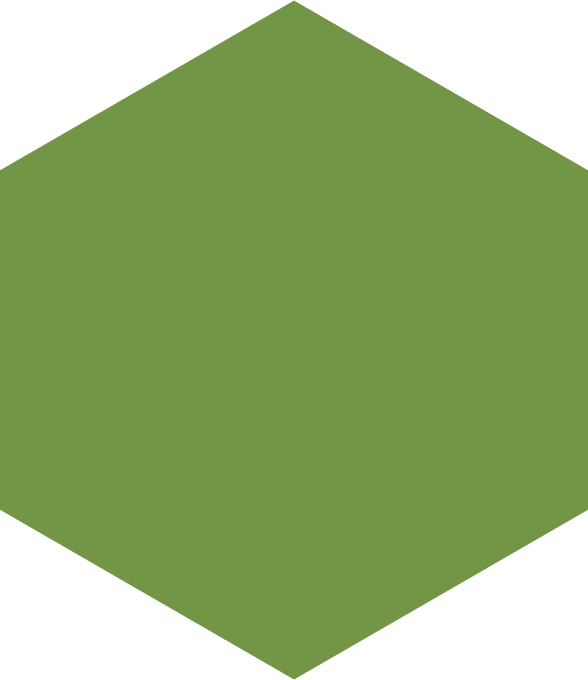 Demonstrator 2
Titel demonstratieDemonstrator 3
Titel demonstratieEntree: “Gratis”“Extra stimuli (bv. gratis bbq, gratis bodemanalyse, …”Inschrijven op: "e-mail adres, link naar inschrijvingsformulier, of andere contactgegevens"Voor meer informatie en een gedetailleerd programma:  “Website”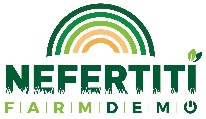 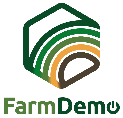 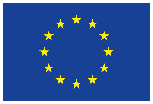 